Муниципальное автономное дошкольное образовательное учреждение «Центр развития ребенка - детский сад № 2» г.о. СаранскСЦЕНАРИЙспортивного развлечения«РАЗВЕСЁЛАЯ МАСЛЕНИЦА»Разработал: инструктор по физической культуреСалямова А. О., Саранск 2020Сценарий спортивного развлечения«Развеселая масленица»Подготовили и провели: инструктор по физической культуре Винокурова А.О., педагог-психолог Соболева А.С.Участники: воспитанники средних групп №5 и №8, воспитатели.Цель: Формировать у детей интерес к спортивным развлечениям, желание участвовать в подвижных играх.Задачи:Образовательные: Закреплять двигательные умения и навыки, полученные в организованной деятельности.Развивающие: Формировать у детей положительный отклик на оздоровительно-игровые  действия и желание активно участвовать в них.Развивать быстроту, ловкость, ориентировку в пространстве.Развивать выдержку, внимание, смелость, дисциплинированность и организованность.Воспитательные: Воспитывать любовь и интерес к родному краю, народным праздникам.Ход мероприятия:Дети заходят в зал под музыку масленичной тематики.Детей встречают Барыня и Скоморох.
Масленица - это озорное и весёлое прощание с зимой и встреча весны, несущей оживление в природе и солнечное тепло. Люди испокон веков воспринимали весну как начало новой жизни и почитали Солнце, дающее жизнь и силы всему живому. В честь солнца сначала пекли пресные лепёшки, а когда научились готовить заквасное тесто, стали печь блины.Древние считали блин символом солнца, поскольку он, как и солнце, жёлтый, круглый и горячий, и верили, что вместе с блином они съедают частичку его тепла и могущества.Мы сегодня тоже с вами будем встречать масленицу.СКОМОРОХ: 	Собирайся, народ!Весна красная идет!
Надо зимушку спровадить,                         
Дружно Масленицу сладить.
Собирайся, народ!
Неделя маслена идет!День потех и угощенья,
  Смеха, песен и веселья!
  Подходи, торопись,                                   
  Вместе с нами веселись!БАРЫНЯ: 	Веселись, детвора!Праздник нам встречать пора.Масленицу сочетать,К себе в гости зазыватьСтук в дверь. Ребята, кто это там  стучится.Это гостюшка наша дорогаяМасленица годоваяВоспитатели выносят чучело масленицы. БАРЫНЯ: Ребята масленица всегда славилась своим весельем и состязаниями. Вот и мы сейчас посоревнуемся. А масленица постоит и посмотрит.Для первого состязания приглашаем по 10 человек от каждой группы.«Бой подушками»Дети встают с двух сторон от бревна, по одному человеку с каждой стороны стараются столкнуть соперника подушкой.БАРЫНЯ:  	«Масленица, Масленица!
В гости к нам пришла,
Масленица, Масленица,
Счастье принесла!
Масленица, Масленица,
Зиму унеси,
Масленица, Масленица,
К нам Весна приди!»Скоморох убирает инвентарь и готовит для следующего задания.Следующее испытание «Бой петухов»двое стоят в обруче кто кого вытолкнет плечом.БАРЫНЯ:	Здравствуй, Масленица!
Дай нам маслица!
Мы блинков себе горячих напечем-
Нам метели и морозы нипочем!
Если есть сковорода,
Не страшны нам холода,
Потому что блин горячий-
Это лучшая еда!Конкурс «Кто больше напечет блинов» 
Приглашаются девочки встают в две команды по 5 человек, по сигналу бегут по очереди к мольберту «пекут блин» прикрепляют на мольберт.БАРЫНЯ:	Как-то рано поутру
Кузя взял сковороду,
В миске тесто замесил,
Молочка туда подлил.
А потом испёк блины,
И душисты, и вкусны.
Круглые, румяные,
Медовые и пряные,
Сдобные, пригожие,
На солнышко похожие.Конкурс «Пронеси не урони!»Напекли нам девочки блинов, а мальчики попробуют пронести блины на сковороде и не уронить.Воспитатели убирают инвентарь.СКОМОРОХ: А теперь прошу вниманья!
Новое соревнованье!
Кто захочет - стар и млад
Перетягивать канат.Конкурс «Перетягивание каната».СКОМОРОХ: Молодцы ребята! Давайте сделаем большой круг.Музыкальная игра «Барыня».
Дети под музыку по кругу передают блин. После остановки музыки у кого в руках выходят в центр круга и выполняют танцевальные движения по показу Барыни. Дети, стоящие в кругу хлопают.Воспитатели выносят блины!БАРЫНЯ: Проводили мы с вами зиму, и совсем скоро к нам придет Весна! Весной тоже будет весело, тепло, много солнца, радостно! Я поздравляю вас с наступлением весны, и принесла вам угощение.Вы давно блинов не ели?Вы блиночков захотели?Да какая же Масленица Без блинов горячих да румяных!Напекла я вам поестьСотен пять, а может шестьУгощение на славу,А ребятам на забаву!А к блинам игра «Ням-ням». Ням-ням говорите, коль нравится. Фу-фу – если вам не нравится.Б: Булочки хрустящие (ням-ням)С: Тапки завалящие (фу-фу)Б: Пирожки слоеные (ням-ням)С: Валенки вареные (фу-фу)Б: Шарики сырные (ням-ням)С: Салфетки жирные (фу-фу)Б: Пряники вкуснящие (ням-ням)С: Яблочки хрустящие (ням-ням)Б: Селедочка пряная (ням-ням)С: Грибочки поганые (фу-фу)Б: Шишки еловые (фу-фу)С: Табуретки новые (фу-фу)Б: Рваные карманы (фу-фу)С: Воза три сметаны (ням-ням).Барыня, скоморох и воспитатели угощают детей блинами.Скоморох: -Молодцы у нас ребята!Дружные  и смелые!Расставаться нам пора,Вспоминайте нас всегда! Дети прощаются с ряжеными и под музыку расходятся в свои группы.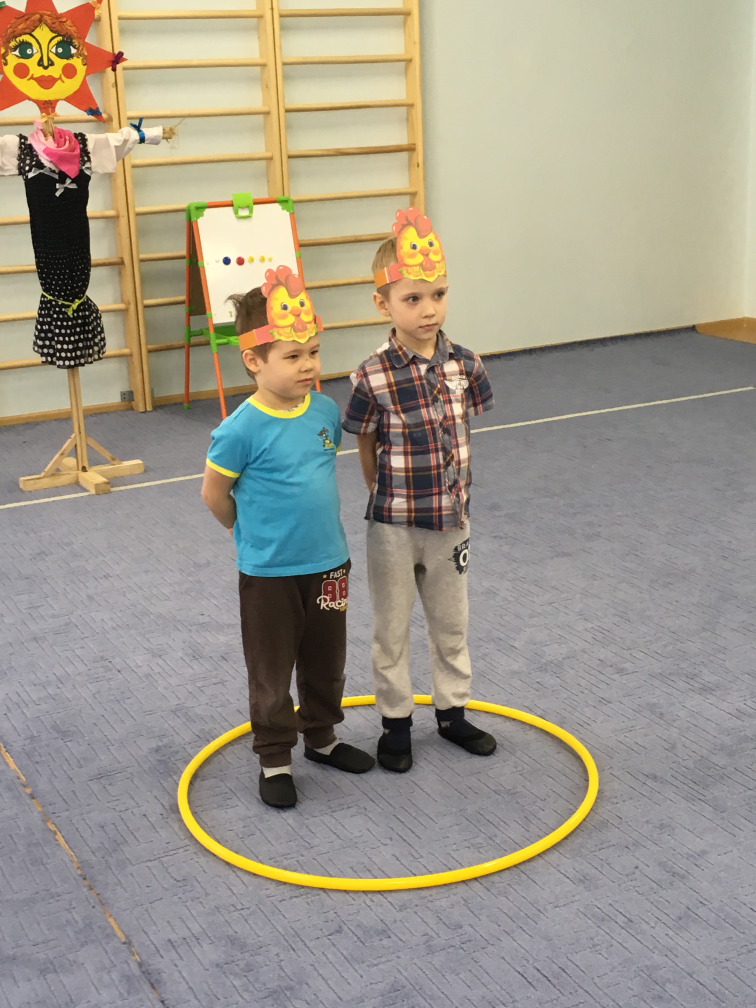 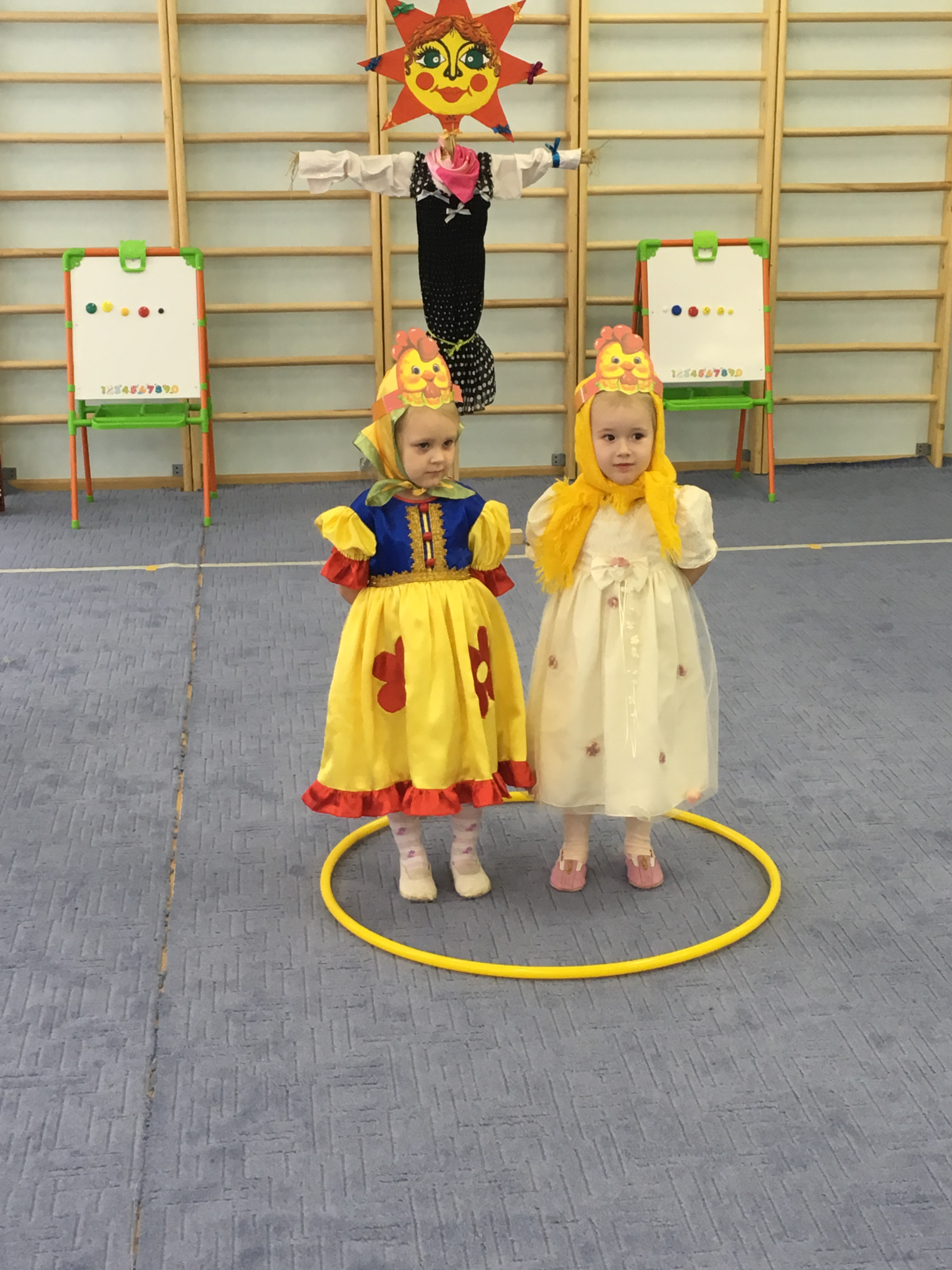 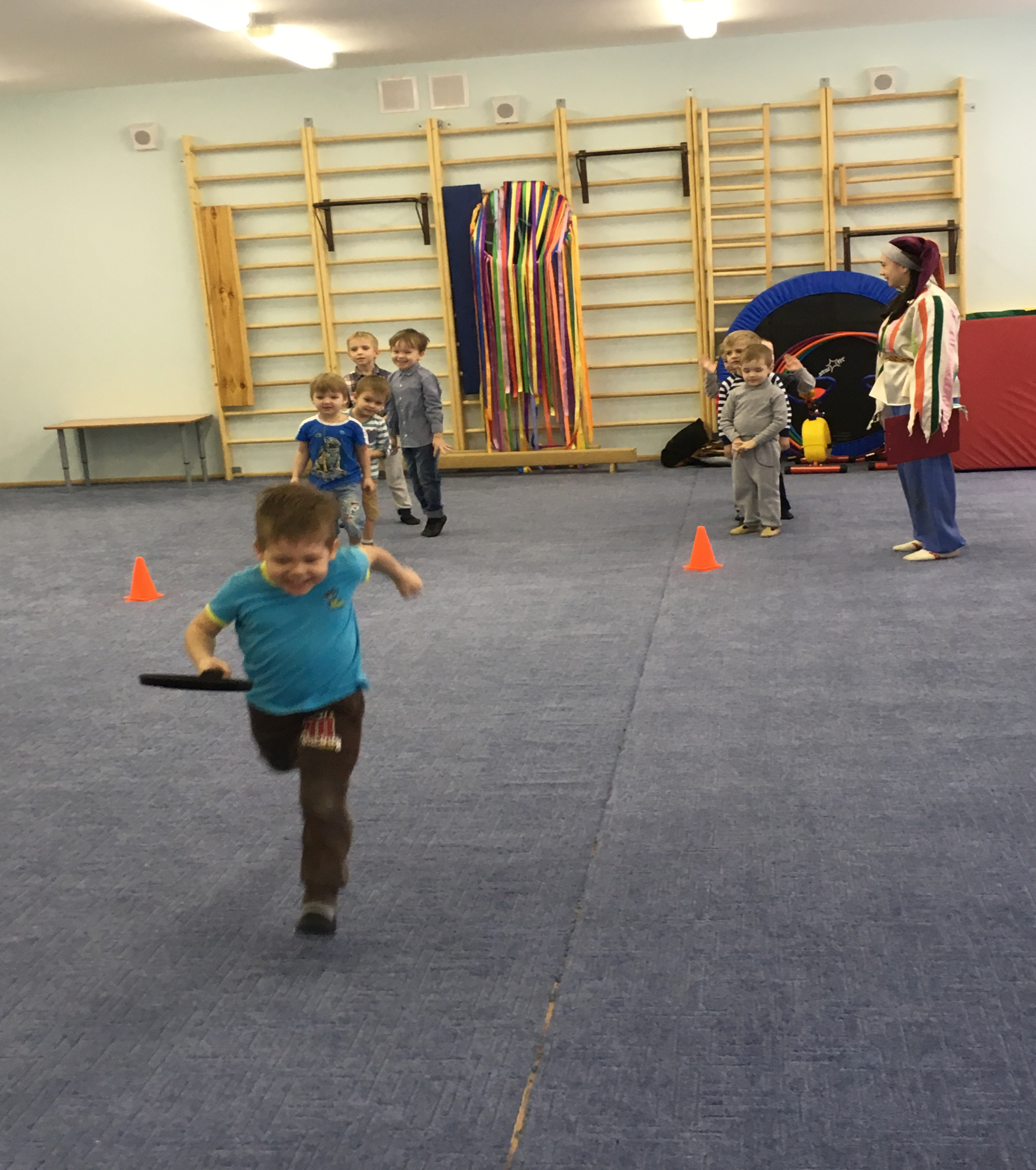 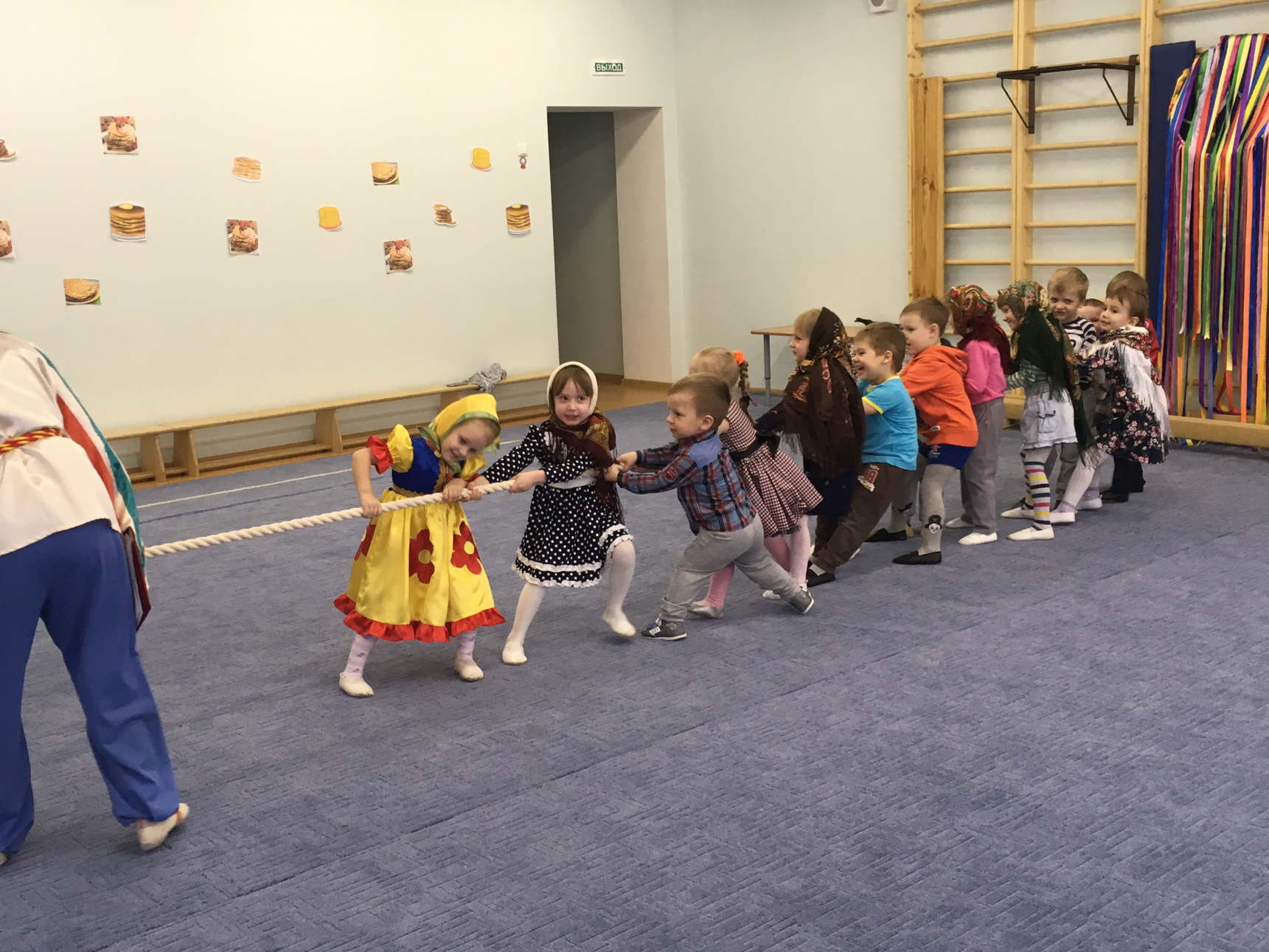 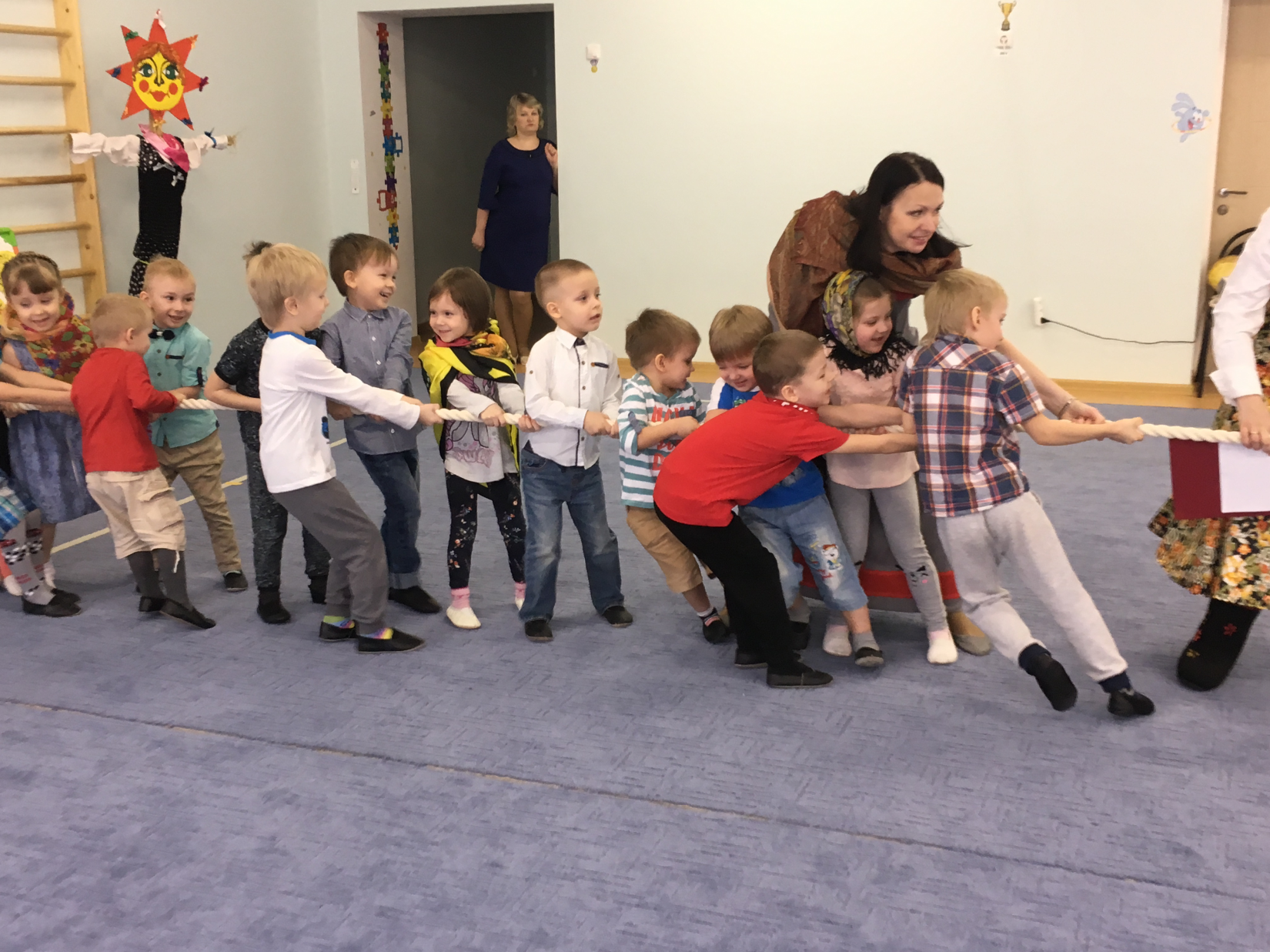 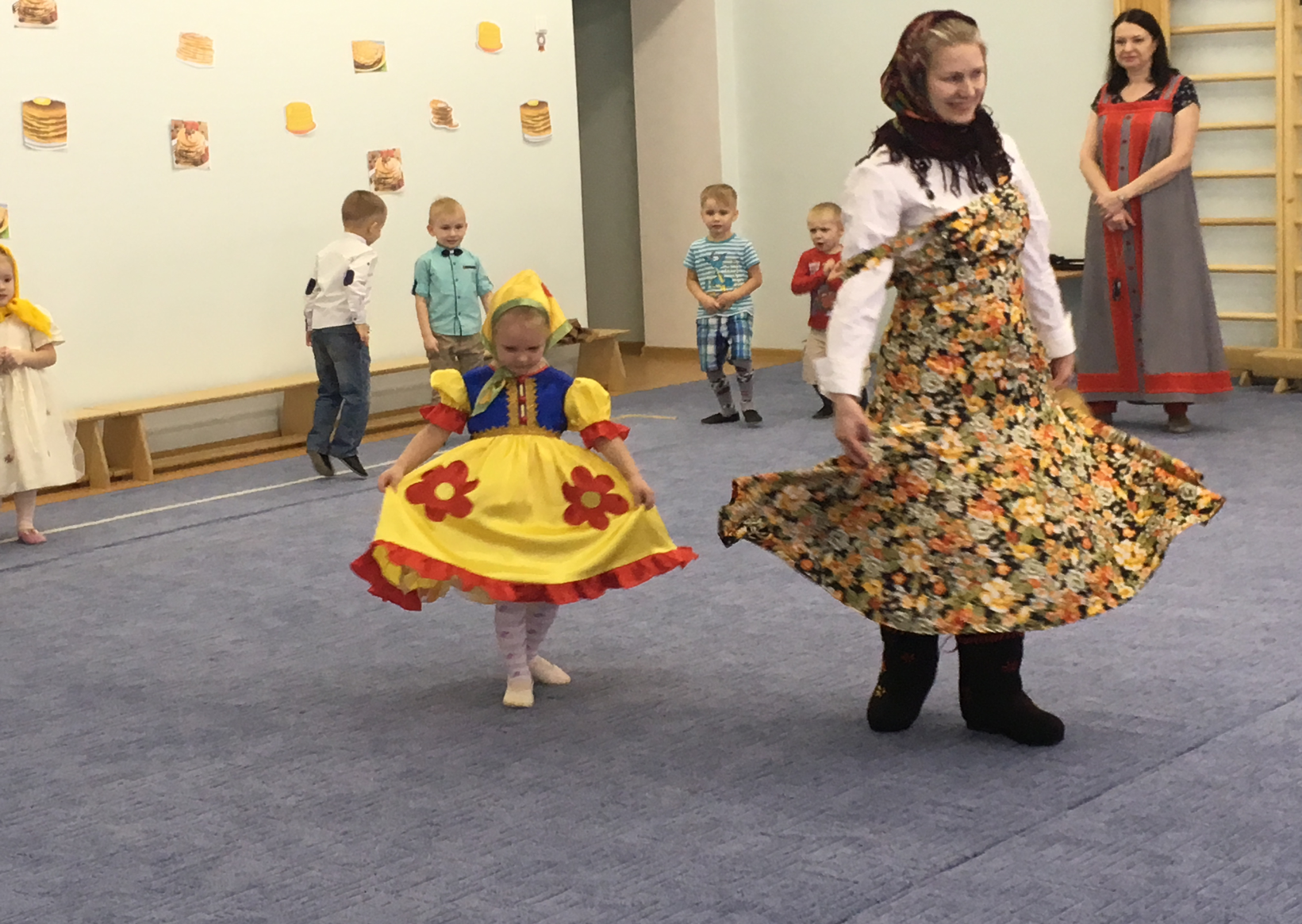 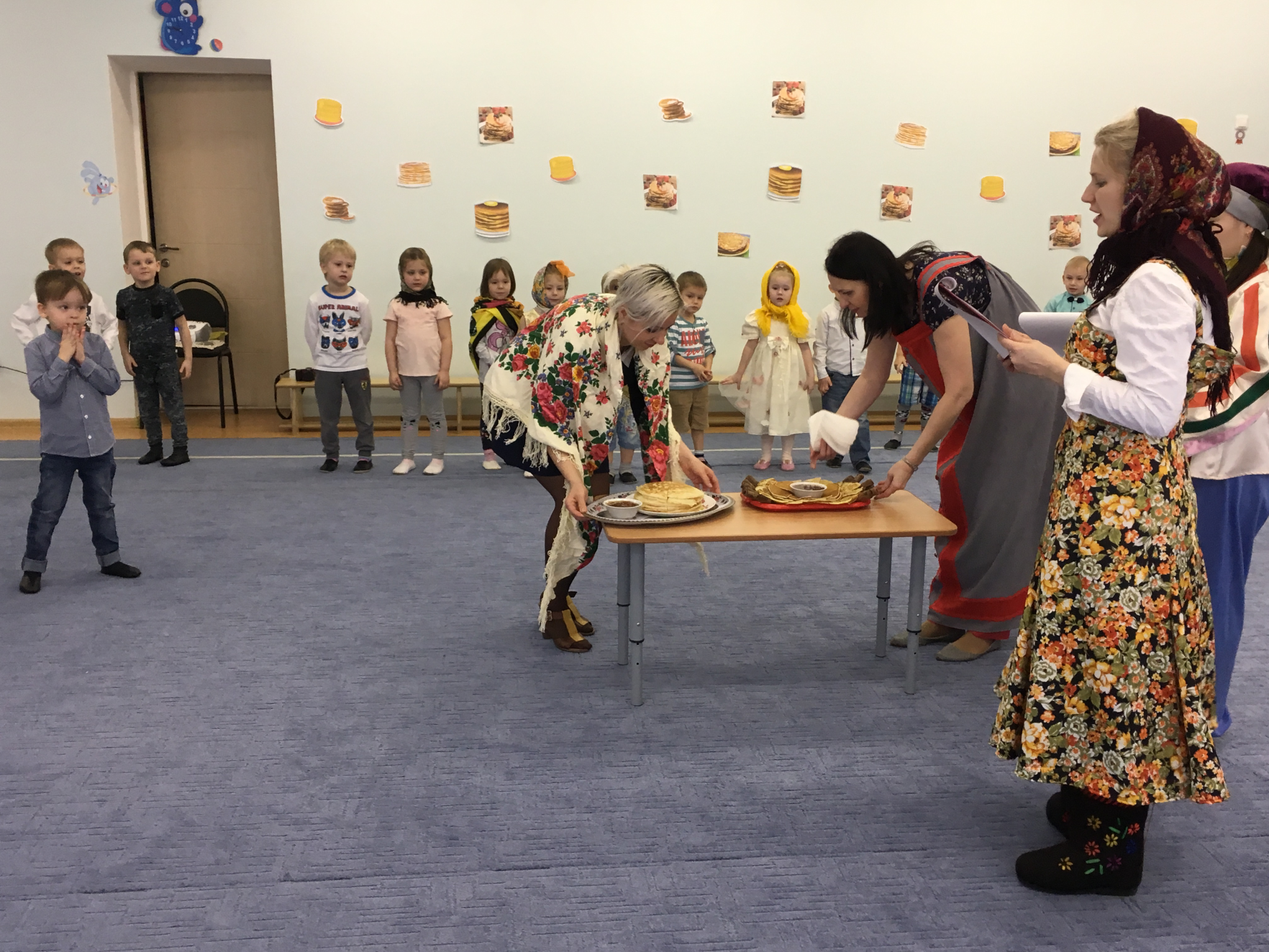 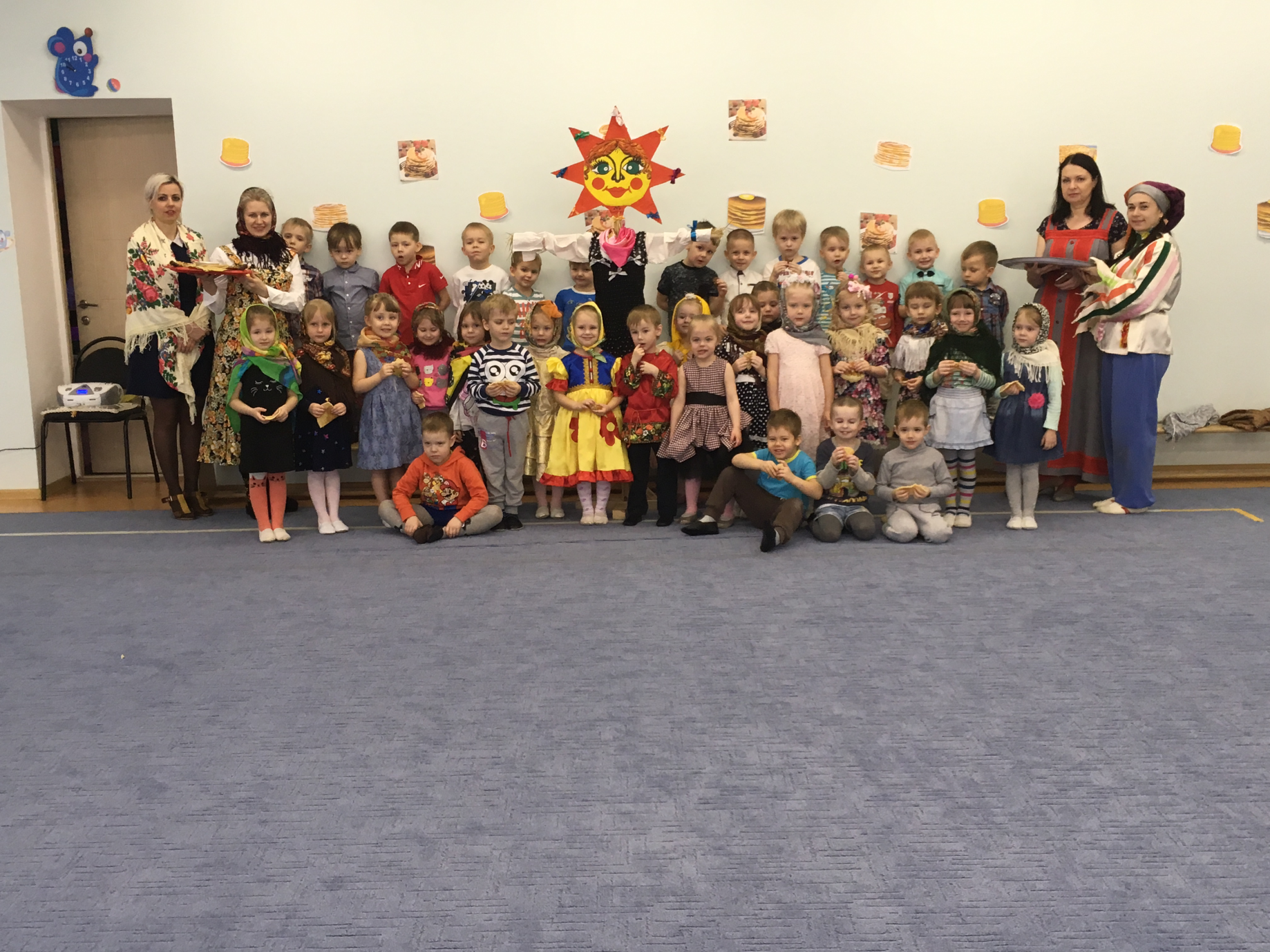 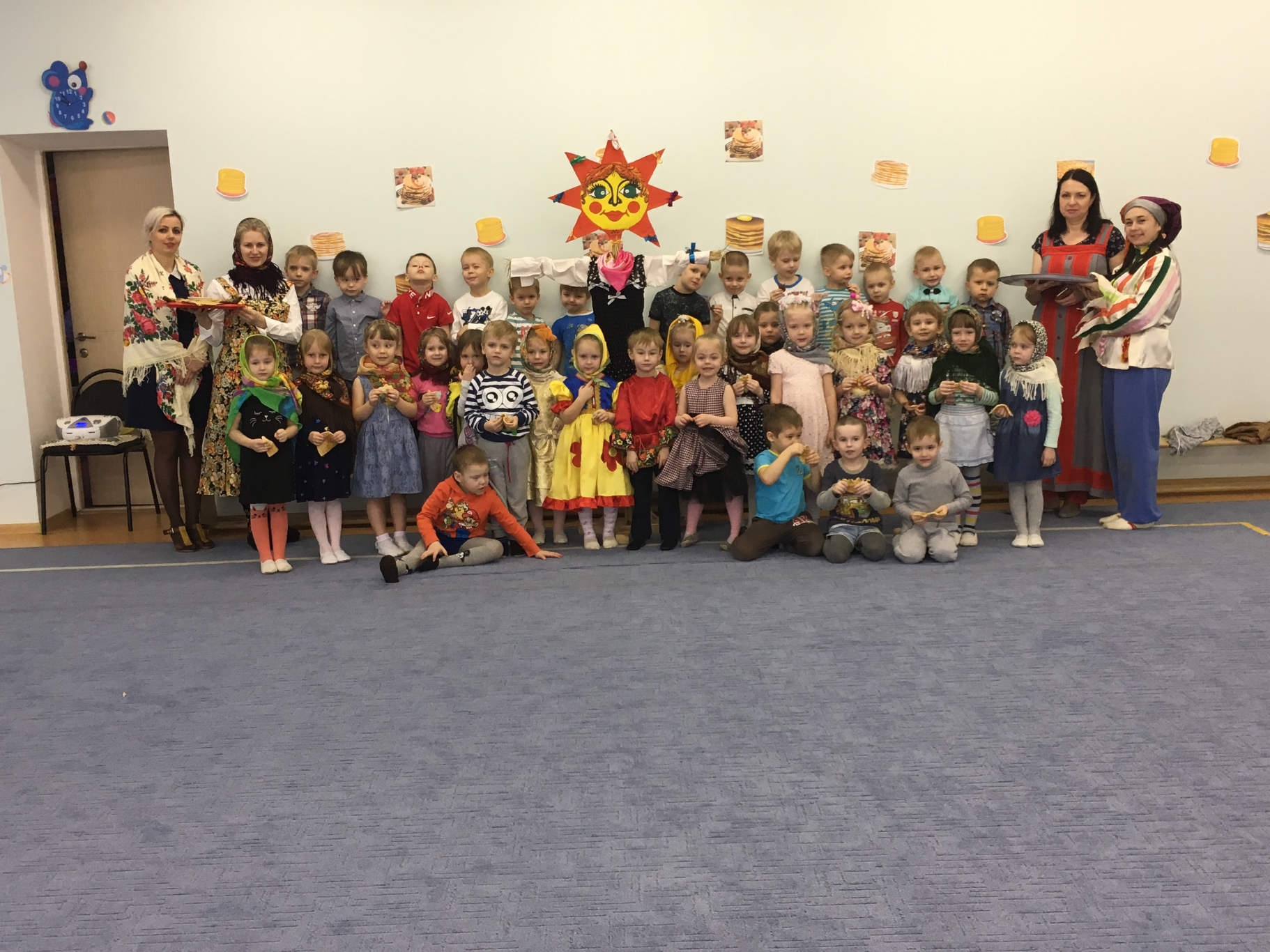 